Sehr geehrte Damen und Herren, hiermit lade ich Sie zur öffentlichen Sitzung des Beirates Borgfeldam Dienstag, dem __.08. 2013, 19:30 Uhr,	      in der Ernst-Klüver-Halle (Schützenhalle), Hamfhofsweg 4herzlich ein.Tagesordnung:Genehmigung der TagesordnungGenehmigung des Protokolls vom 23.04.13SachstandsberichtWünsche und Anregungen der Bürgerinnen und BürgerXXXYYYZZZMitteilungenVerschiedenesMit freundlichen Grüßen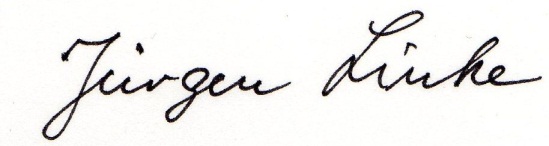 OrtsamtsleiterAntr. 2Antrag zum Lärmschutz Borgfelder Landstraße					Bremen, 14. Mai 2013der Beirat möge beschließen:Auf Grund der Ergebnisse der aktuellen Lärmkartierung von 2012 für das Stadtgebiet Bremen fordert der Beirat Borgfeld den Senator für Umwelt, Bau und Verkehr auf, die Kleinpflaster-Strecken der Borgfelder Landstraße vor und hinter der kleinen Wümme-Brücke, wie bereits seit Jahren gefordert, asphaltieren zu lassen.Begründung:Die aktuelle  Lärmkartierung hat für diesen Bereich Lärmwerte ergeben, die über der Auslösegrenze von 65dB(A) tags und 55dB(A) nachts liegen, und hat damit die gemeinsam vom Beirat und Anwohnern seit Jahren vorgetragene Lärmbelastung in gesundheitsschädlicher Höhe bestätigt.Die in der aktuellen Lärmkartierung vom Verkehrsmodell errechneten Verkehrsdaten in Höhe von 3608 Kfz/Tag  sind  noch weiter nach oben zu korrigieren. Eine Verkehrsmengenmessung vom Juli 2012 hatte Werte von 4500 Kfz/Tag ergeben. Ein 2004 vom Verkehrsressort in Auftrag gegebenes Gutachten hatte bereits damals Werte von 5400 Kfz/Tag festgestellt. Daher ist ein Zusammenhang mit Veränderungen der Verkehrsmenge durch den Bau der Linie 4 nicht gegeben und eine  Verbesserung der Lärmsituation nach Ende der Bauarbeiten der Linie 4 somit nicht zu erwarten.Die Lärmkartierung geht von einer Maximalgeschwindigkeit der Kfz von 30km/h aus. Geschwindigkeitsmessungen in der Vergangenheit haben jedoch deutlich gezeigt, dass die meisten Kfz in diesem Bereich, vor allem wegen der vermeintlichen Ortsausgangssituation, deutlich schneller gefahren werden. Ebenso ist das Niveau des Kleinpflasters, bedingt durch sein Alter, in der Höhe so unregelmäßig, dass diese Strecke sehr uneben ist. Beides verursacht in der Realität noch deutlich höhere Lärmwerte als die in der Kartierung gerechneten Werte darstellen.Aufgrund der besonders hohen Lärmbelastung und fehlender effektiver Alternativen, die dort lebenden Bremer Bürger (Anzahl Betroffene >40) vor dem täglichen vom Durchgangs- bzw. Pendlerverkehr (>50% laut Gutachten 2004) verursachten Lärm zu schützen, bittet der Beirat den Senator für Umwelt, Bau und Verkehr eine Asphaltierung bereits im vorläufigen Lärmaktionsplan mit hoher Priorität zu berücksichtigen.Tom Becker, Rolf GredeOrtsamt Borgfeld  000,0Ortsamt BorgfeldOrtsamt Borgfeld  000,0Ortsamt BorgfeldFreie
Hansestadt
BremenOrtsamtsleiter
Ortsamt Borgfeld, Borgfelder Landstr. 21, 28357 BremenAn die Mitglieder des Beirates Borgfeld

Mitglieder der Ausschüsse I; II; Schulen; Kindergärten; Seniorenvertreter; Sprecher Beirat Blockland; KOPs Jürgen Linke, OAL Eileen Paries
Tel.: 0421/361-3087/3090Fax: 0421/361-15887E-mailOffice@oaborgfeld.bremen.deDatum und ZeichenIhres SchreibensMein Zeichen(bitte bei Antworten angeben)Bremen, den 16.05.2013